MINUTES OF THE LOSTOCK GRALAM PARISH COUNCIL MEETING HELD ON MONDAY 3rd FEBRUARY 2020 AT THE CHURCH HALL, LOSTOCK GRALAMPart I The meeting commenced at 7.30 pm.PRESENT:	Parish Councillors T Hodges, P Kelly, M Litton, T Smith, A Ross, P Cobley and L Kelly.IN ATTENDANCE:	L Sandison, Clerk.ALSO PRESENT:	Three members of the public & G Onslow from Transition NorthwichPUBLIC FORUMMr Onslow from Transition Northwich introduced himself to the PC, and briefly spoke about climate change and a meeting which Transition Northwich are due to hold at the Venue, in Rudheath on Monday 2nd March 7.30pm to 9.00pm which he invited the parish councillors to attend. Due to a date clash with the next PC meeting, Cllr Andrew Ross will attend the Transition Northwich meeting, on behalf of the councillors. APOLOGIES FOR ABSENCEIt was RESOLVED to accept apologies from Cllr M Stocks and Cllr M Venables.DECLARATIONS OF INTERESTNone.MINUTESRESOLVED to accept the minutes of the Parish Council meeting held on Monday 6th January 2020. PROGRESS REPORTBoundary sign- The PC RESOLVED to purchase one boundary sign for Hall Lane. The cost will be in the region of £630.00. The Clerk will liaise with CWAC Ian Lovatt to implement.Traffic light sequencing – Cllr P Kelly advised that he has written to MP Esther Mcvey therefore the PC will await her response before making a decision on conducting a traffic count and traffic light modelling assessment at a cost of £1000.00.Moving 30mph to gyratory – CWAC Dave Reeves has added the A559 to his assessment program. Cllr P Kelly has also written to MP Esther Mcvey. The Clerk advised that the stretch of road from the current 30mph to the gyratory is not likely to meet the criteria for a 30mph.Flower planters – the flower planters are still partially flooded and require further investigation. The Clerk will obtain a plan of the flower planters to determine the location of the reservoir and overflow systems. The Clerk and a member of the public volunteered to help Cllr Cobley replant the planters in the spring.Poorly lit alleyway from Cheshire Avenue to Stubbs Lane – planning permission was granted for an alleyway without street lighting. The land between Cheshire Avenue and Stubbs Lane which includes a pavement is privately owned by CDP Ltd. CWAC do not intend on adopting this area. The Clerk is awaiting to hear back from the land owner to see if an agreement over funding a street lamp can be reached. The Clerk will also contact the sub station owner to see if they would consider having a light on their structure.Train station shelter – The Clerk will follow up on the request for Perspex to be installed in the train station shelter.Dog mess – The repeated dog fouling on School Lane has again been reported to the Dog Warden. The dog warden has instructed the anti-social behaviour team at the police station to take on the matter as it appears to be occurring out of office hours. The Clerk will arrange a meeting with the dog warden to discuss the matter further.Bus shelter – The clerk is awaiting a response from CWAC bus stop infrastructure however a guide price for a new bus shelter with flat roof and perch rail would be in the region of £2,500- £3,000 dependant on ground works required and consultation responses.POLICE-PCSO Suzi Wardzinski sent the following report: -ASB- No reports received.Theft (including shoplifting)- 28/01/20 – Co-Op, two males stolen meat, currently being looked intoBurglary- 28/01/20 – Cheshire Avenue, youths got into the partially constructed apartment building site, officer called to check area but no sign of youths, will make extra attention to the areaVehicle / bicycle theft- 24/01/20 – Manchester Road, theft of motor vehicle, stolen marker has been placed on vehicleParking/Highway disruptions- No reports received.Other-Speed enforcement done on Station Road on 09/01/20 with three offences captured.-Stubbs Lane on 09/01/20 and no offences captured.-Manchester Road on 15/01/20 with four offences capturedREPORT FROM CHESHIRE WEST AND CHESTER COUNCILLORSCouncillor Mark Stocks was absent. Clerk to send a letter addressing the lack of attendance by Cllr Stocks at PC meetings.PLAY AREAS AND INSPECTIONS-Volunteer Graham Oakes is currently unable to litter pick / empty litter bins at the Community Centre play area due to health reasons. The Clerk has instructed Northwich Town Council to carry out weekly litter picks and empty the litter bins at a cost of £24.50 per visit. This is a temporary arrangement and is to be reviewed monthly.-The picnic benches are on order.FOOTBALL PITCH PROGRESS-Planning permission is still awaited which is necessary to progress onto the next stage of the Veolia grant application stage. The Clerk has instructed E2 Consultants to carry out a noise impact assessment at the request of the Environmental Health Officer. The cost of the report will be £899.00 + VAT.CHAIRMANS REPORTKey Performance Indicators-It is expected that the website is regularly updated.-It is expected that the council complies totally with all transparency criteria.-A member of the public would like to know if it is an offence to leave dog mess on a grass verge i.e. stick it and flick it method. Clerk to report back at the next meeting.CLERKS REPORT-The Clerk and Cllr P Kelly attended the Police HQ meeting on Tuesday 28th January – a verbal update was given.-The North West Ambulance Service has provisionally confirmed an AED training course for Tuesday 31st March at 7.00pm in the Community Centre.-The PC RESOLVED to accept a new Social Media Policy. It was also RESOLVED that Cllr A Ross and Cllr M Venables will be able to moderate and update the PC Facebook page along with the Clerk.-The PC RESOLVED to accept the following meeting dates for the coming year.Monday 30th March 2020 (Clerk on annual leave 5th April-17th April)Monday 11th May 2020 (Annual Parish Meeting and AGM)Monday 1st June 2020Monday 6th July 2020Monday 3rd August 2020Monday 7th September 2020Monday 5th October 2020Monday 2nd November 2020Monday 7th December 2020Monday 4th January 2021Monday 1st February 2021Monday 1st March 2021Monday 12th April 2021(Easter Monday 5th April 2021)Monday 10th May 2021 (Annual Parish Meeting and AGM)-The Clerk has written to the PC’s solicitor with regards to the lease for the Community Centre Association.-The PC viewed a draft of the new logo which is coming along nicely.PLANNINGThe Council considered the following planning applications and RESOLVED to respond as below:-SPDA draft Supplementary Planning Document (SPD) on house extensions and domestic outbuildings has been prepared for consultation between 20 January and 1 March 2020. The draft document, SEA screening report, and consultation statement can be viewed on the Council website at https://consult.cheshirewestandchester.gov.uk/portal/cwc_ldf/spd/residential_extensions_spd and paper copies are also available at all Cheshire West and Chester Council customer contact centres and the mobile library.FINANCE-The current account bank balance is £9,852.28 and the deposit account balance is £40,823.45.-It was RESOLVED to accept payment of the following accounts.COUNCILLORS’ REPORTS & FUTURE AGENDA ITEMS-Request PCSO to carry out speed checks on Townshend Road.-Query black boxes installed at Townshend Road.-Improve diversity on the Parish Council.The meeting finished at 8.42pmDATE AND TIME OF NEXT MEETINGThe next Parish Council meeting will be held on Monday 2nd March 2020 in the Lostock Gralam Church Hall at 7.30 p.m. 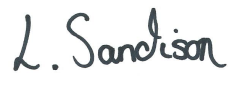 No.DescriptionTarget DateDate AchievedAssigned to:1To meet at least every 12 months with the Primary School to keep in touch and strengthen links between the Parish Council and Primary School.Spring /Summer 2020Cllr A Ross2To establish a primary contact at all the Care Homes within the Parish and encourage representatives to attend Parish Council meetings.February 2020Clerk3To form a register of interested volunteers who would like to participate in community litter picks, family fun days and other community events.February2020Clerk4To offer support where possible to the Community Centre Association especially for community events such as the family fun day.As and when neededAll5To obtain planning permission for a MUGA and gain funding.February 2020Executive Commitee6To invite other companies within Lostock Gralam to support the Christmas light switch on event.Summer Clerk7To campaign for a filter lane at the Hall Lane traffic lights, to conduct regular speed checks using the CWAC speed radar and work with the local Police and PCSO to help improve road safety within the Parish.Review next PC meetingCllr P Kelly, PCSO + Clerk8To increase PCSO visibility to reduce theft, anti-social behaviour and drug dealing.On goingPCSO9To meet with the CWAC dog warden to identify possible deterrents for persistent dog fouling.FebruaryClerk10To monitor the condition of the Train Station.On goingClerk11Finalise the Community Centre LeaseSummerClerk + Solicitor12Improve diversity on the Parish CouncilOn goingAllAPPLICATIONSAPPLICATIONS20/00104/S73- Celandine Court Cheshire Avenue Lostock Gralam Northwich- Variation of Condition 2 (Plans) of 18/00200/FUL (Site Layout Plan)Comments by: 11 February 20No Objection20/00169/FUL- 51 Harris Road Lostock Gralam Northwich CW9 7PE- Single storey rear extensionComments by: 11 February 2020No ObjectionDECISIONSDECISIONS19/02672/FULProposal: Proposed development of a 'Tank Farm' for the relocated Water Purification Plant and associated infrastructureLocation: Land At Lostock Works, Griffiths Road Approval19/04460/FULProposal: Extension to infill between house and detached garage, forming an attached garage Location: 38 Wells Avenue Northwich CW9 7XRApprovalChq no. PayeeAmount300698MCRUA £20.00300700Elite Industrial Supplies £73.36300699Tim Hodges£60.00300701CG Services Cheshire Ltd£272.00300702E2 Consultants £1078.80Income